Odběratel:Odběratel:Odběratel:Odběratel:Odběratel:Odběratel:Odběratel:Odběratel:Odběratel:Odběratel:Odběratel:Odběratel:Akademie múzických umění v Praze
Malostranské náměstí 259/12
118 00 PRAHA 1
Česká republikaAkademie múzických umění v Praze
Malostranské náměstí 259/12
118 00 PRAHA 1
Česká republikaAkademie múzických umění v Praze
Malostranské náměstí 259/12
118 00 PRAHA 1
Česká republikaAkademie múzických umění v Praze
Malostranské náměstí 259/12
118 00 PRAHA 1
Česká republikaAkademie múzických umění v Praze
Malostranské náměstí 259/12
118 00 PRAHA 1
Česká republikaAkademie múzických umění v Praze
Malostranské náměstí 259/12
118 00 PRAHA 1
Česká republikaAkademie múzických umění v Praze
Malostranské náměstí 259/12
118 00 PRAHA 1
Česká republikaAkademie múzických umění v Praze
Malostranské náměstí 259/12
118 00 PRAHA 1
Česká republikaAkademie múzických umění v Praze
Malostranské náměstí 259/12
118 00 PRAHA 1
Česká republikaAkademie múzických umění v Praze
Malostranské náměstí 259/12
118 00 PRAHA 1
Česká republikaAkademie múzických umění v Praze
Malostranské náměstí 259/12
118 00 PRAHA 1
Česká republikaAkademie múzických umění v Praze
Malostranské náměstí 259/12
118 00 PRAHA 1
Česká republikaAkademie múzických umění v Praze
Malostranské náměstí 259/12
118 00 PRAHA 1
Česká republikaAkademie múzických umění v Praze
Malostranské náměstí 259/12
118 00 PRAHA 1
Česká republikaPID:PID:PID:PID:PID:PID:PID:PID:PID: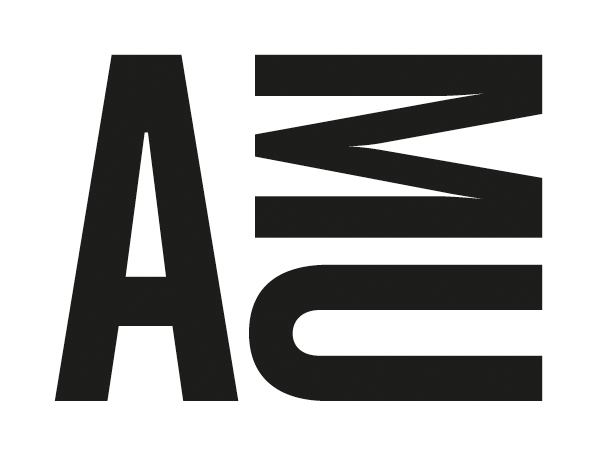 Akademie múzických umění v Praze
Malostranské náměstí 259/12
118 00 PRAHA 1
Česká republikaAkademie múzických umění v Praze
Malostranské náměstí 259/12
118 00 PRAHA 1
Česká republikaAkademie múzických umění v Praze
Malostranské náměstí 259/12
118 00 PRAHA 1
Česká republikaAkademie múzických umění v Praze
Malostranské náměstí 259/12
118 00 PRAHA 1
Česká republikaAkademie múzických umění v Praze
Malostranské náměstí 259/12
118 00 PRAHA 1
Česká republikaAkademie múzických umění v Praze
Malostranské náměstí 259/12
118 00 PRAHA 1
Česká republikaAkademie múzických umění v Praze
Malostranské náměstí 259/12
118 00 PRAHA 1
Česká republikaAkademie múzických umění v Praze
Malostranské náměstí 259/12
118 00 PRAHA 1
Česká republikaAkademie múzických umění v Praze
Malostranské náměstí 259/12
118 00 PRAHA 1
Česká republikaAkademie múzických umění v Praze
Malostranské náměstí 259/12
118 00 PRAHA 1
Česká republikaAkademie múzických umění v Praze
Malostranské náměstí 259/12
118 00 PRAHA 1
Česká republikaAkademie múzických umění v Praze
Malostranské náměstí 259/12
118 00 PRAHA 1
Česká republikaAkademie múzických umění v Praze
Malostranské náměstí 259/12
118 00 PRAHA 1
Česká republikaAkademie múzických umění v Praze
Malostranské náměstí 259/12
118 00 PRAHA 1
Česká republikaSmlouva:Smlouva:Smlouva:Smlouva:Smlouva:Smlouva:Smlouva:Smlouva:Smlouva:Akademie múzických umění v Praze
Malostranské náměstí 259/12
118 00 PRAHA 1
Česká republikaAkademie múzických umění v Praze
Malostranské náměstí 259/12
118 00 PRAHA 1
Česká republikaAkademie múzických umění v Praze
Malostranské náměstí 259/12
118 00 PRAHA 1
Česká republikaAkademie múzických umění v Praze
Malostranské náměstí 259/12
118 00 PRAHA 1
Česká republikaAkademie múzických umění v Praze
Malostranské náměstí 259/12
118 00 PRAHA 1
Česká republikaAkademie múzických umění v Praze
Malostranské náměstí 259/12
118 00 PRAHA 1
Česká republikaAkademie múzických umění v Praze
Malostranské náměstí 259/12
118 00 PRAHA 1
Česká republikaAkademie múzických umění v Praze
Malostranské náměstí 259/12
118 00 PRAHA 1
Česká republikaAkademie múzických umění v Praze
Malostranské náměstí 259/12
118 00 PRAHA 1
Česká republikaAkademie múzických umění v Praze
Malostranské náměstí 259/12
118 00 PRAHA 1
Česká republikaAkademie múzických umění v Praze
Malostranské náměstí 259/12
118 00 PRAHA 1
Česká republikaAkademie múzických umění v Praze
Malostranské náměstí 259/12
118 00 PRAHA 1
Česká republikaAkademie múzických umění v Praze
Malostranské náměstí 259/12
118 00 PRAHA 1
Česká republikaAkademie múzických umění v Praze
Malostranské náměstí 259/12
118 00 PRAHA 1
Česká republikaAkademie múzických umění v Praze
Malostranské náměstí 259/12
118 00 PRAHA 1
Česká republikaAkademie múzických umění v Praze
Malostranské náměstí 259/12
118 00 PRAHA 1
Česká republikaAkademie múzických umění v Praze
Malostranské náměstí 259/12
118 00 PRAHA 1
Česká republikaAkademie múzických umění v Praze
Malostranské náměstí 259/12
118 00 PRAHA 1
Česká republikaAkademie múzických umění v Praze
Malostranské náměstí 259/12
118 00 PRAHA 1
Česká republikaAkademie múzických umění v Praze
Malostranské náměstí 259/12
118 00 PRAHA 1
Česká republikaAkademie múzických umění v Praze
Malostranské náměstí 259/12
118 00 PRAHA 1
Česká republikaAkademie múzických umění v Praze
Malostranské náměstí 259/12
118 00 PRAHA 1
Česká republikaAkademie múzických umění v Praze
Malostranské náměstí 259/12
118 00 PRAHA 1
Česká republikaAkademie múzických umění v Praze
Malostranské náměstí 259/12
118 00 PRAHA 1
Česká republikaAkademie múzických umění v Praze
Malostranské náměstí 259/12
118 00 PRAHA 1
Česká republikaAkademie múzických umění v Praze
Malostranské náměstí 259/12
118 00 PRAHA 1
Česká republikaAkademie múzických umění v Praze
Malostranské náměstí 259/12
118 00 PRAHA 1
Česká republikaAkademie múzických umění v Praze
Malostranské náměstí 259/12
118 00 PRAHA 1
Česká republikaČíslo účtu:Číslo účtu:Číslo účtu:Číslo účtu:Číslo účtu:Číslo účtu:Číslo účtu:Číslo účtu:Číslo účtu:Akademie múzických umění v Praze
Malostranské náměstí 259/12
118 00 PRAHA 1
Česká republikaAkademie múzických umění v Praze
Malostranské náměstí 259/12
118 00 PRAHA 1
Česká republikaAkademie múzických umění v Praze
Malostranské náměstí 259/12
118 00 PRAHA 1
Česká republikaAkademie múzických umění v Praze
Malostranské náměstí 259/12
118 00 PRAHA 1
Česká republikaAkademie múzických umění v Praze
Malostranské náměstí 259/12
118 00 PRAHA 1
Česká republikaAkademie múzických umění v Praze
Malostranské náměstí 259/12
118 00 PRAHA 1
Česká republikaAkademie múzických umění v Praze
Malostranské náměstí 259/12
118 00 PRAHA 1
Česká republikaAkademie múzických umění v Praze
Malostranské náměstí 259/12
118 00 PRAHA 1
Česká republikaAkademie múzických umění v Praze
Malostranské náměstí 259/12
118 00 PRAHA 1
Česká republikaAkademie múzických umění v Praze
Malostranské náměstí 259/12
118 00 PRAHA 1
Česká republikaAkademie múzických umění v Praze
Malostranské náměstí 259/12
118 00 PRAHA 1
Česká republikaAkademie múzických umění v Praze
Malostranské náměstí 259/12
118 00 PRAHA 1
Česká republikaAkademie múzických umění v Praze
Malostranské náměstí 259/12
118 00 PRAHA 1
Česká republikaAkademie múzických umění v Praze
Malostranské náměstí 259/12
118 00 PRAHA 1
Česká republikaPeněžní ústav:Peněžní ústav:Peněžní ústav:Peněžní ústav:Peněžní ústav:Peněžní ústav:Peněžní ústav:Peněžní ústav:Peněžní ústav:Akademie múzických umění v Praze
Malostranské náměstí 259/12
118 00 PRAHA 1
Česká republikaAkademie múzických umění v Praze
Malostranské náměstí 259/12
118 00 PRAHA 1
Česká republikaAkademie múzických umění v Praze
Malostranské náměstí 259/12
118 00 PRAHA 1
Česká republikaAkademie múzických umění v Praze
Malostranské náměstí 259/12
118 00 PRAHA 1
Česká republikaAkademie múzických umění v Praze
Malostranské náměstí 259/12
118 00 PRAHA 1
Česká republikaAkademie múzických umění v Praze
Malostranské náměstí 259/12
118 00 PRAHA 1
Česká republikaAkademie múzických umění v Praze
Malostranské náměstí 259/12
118 00 PRAHA 1
Česká republikaAkademie múzických umění v Praze
Malostranské náměstí 259/12
118 00 PRAHA 1
Česká republikaAkademie múzických umění v Praze
Malostranské náměstí 259/12
118 00 PRAHA 1
Česká republikaAkademie múzických umění v Praze
Malostranské náměstí 259/12
118 00 PRAHA 1
Česká republikaAkademie múzických umění v Praze
Malostranské náměstí 259/12
118 00 PRAHA 1
Česká republikaAkademie múzických umění v Praze
Malostranské náměstí 259/12
118 00 PRAHA 1
Česká republikaAkademie múzických umění v Praze
Malostranské náměstí 259/12
118 00 PRAHA 1
Česká republikaAkademie múzických umění v Praze
Malostranské náměstí 259/12
118 00 PRAHA 1
Česká republikaDodavatel:Dodavatel:Dodavatel:Dodavatel:Dodavatel:Dodavatel:Dodavatel:Dodavatel:Dodavatel:Dodavatel:Dodavatel:DIČ:DIČ:DIČ:DIČ:CZ61384984CZ61384984CZ61384984CZ61384984IČ:IČ:IČ:000126450001264500012645000126450001264500012645000126450001264500012645DIČ:DIČ:CZ00012645CZ00012645CZ00012645IČ:IČ:IČ:IČ:61384984613849846138498461384984IČ:IČ:IČ:IČ:61384984613849846138498461384984IČ:IČ:IČ:IČ:61384984613849846138498461384984Konečný příjemce:Konečný příjemce:Konečný příjemce:Konečný příjemce:Konečný příjemce:Konečný příjemce:Konečný příjemce:Konečný příjemce:Konečný příjemce:Konečný příjemce:Konečný příjemce:Konečný příjemce:Konečný příjemce:Konečný příjemce:Platnost objednávky do:Platnost objednávky do:Platnost objednávky do:Platnost objednávky do:Platnost objednávky do:Platnost objednávky do:Platnost objednávky do:Platnost objednávky do:Platnost objednávky do:Platnost objednávky do:Platnost objednávky do:31.12.201931.12.201931.12.2019Termín dodání:Termín dodání:Termín dodání:Termín dodání:Termín dodání:Termín dodání:Termín dodání:30.01.201930.01.201930.01.2019Forma úhrady:Forma úhrady:Forma úhrady:Forma úhrady:Forma úhrady:Forma úhrady:Forma úhrady:PříkazemPříkazemPříkazemForma úhrady:Forma úhrady:Forma úhrady:Forma úhrady:Forma úhrady:Forma úhrady:Forma úhrady:PříkazemPříkazemPříkazemForma úhrady:Forma úhrady:Forma úhrady:Forma úhrady:Forma úhrady:Forma úhrady:Forma úhrady:PříkazemPříkazemPříkazemTermín úhrady:Termín úhrady:Termín úhrady:Termín úhrady:Termín úhrady:Termín úhrady:Termín úhrady:Termín úhrady:Termín úhrady:Termín úhrady:Termín úhrady:Termín úhrady:Termín úhrady:Termín úhrady:Na faktury uvádějte číslo naší objednávky a zasílejte je na mailovou adresu podatelny faktury@amu.cz
Dodejte:Na faktury uvádějte číslo naší objednávky a zasílejte je na mailovou adresu podatelny faktury@amu.cz
Dodejte:Na faktury uvádějte číslo naší objednávky a zasílejte je na mailovou adresu podatelny faktury@amu.cz
Dodejte:Na faktury uvádějte číslo naší objednávky a zasílejte je na mailovou adresu podatelny faktury@amu.cz
Dodejte:Na faktury uvádějte číslo naší objednávky a zasílejte je na mailovou adresu podatelny faktury@amu.cz
Dodejte:Na faktury uvádějte číslo naší objednávky a zasílejte je na mailovou adresu podatelny faktury@amu.cz
Dodejte:Na faktury uvádějte číslo naší objednávky a zasílejte je na mailovou adresu podatelny faktury@amu.cz
Dodejte:Na faktury uvádějte číslo naší objednávky a zasílejte je na mailovou adresu podatelny faktury@amu.cz
Dodejte:Na faktury uvádějte číslo naší objednávky a zasílejte je na mailovou adresu podatelny faktury@amu.cz
Dodejte:Na faktury uvádějte číslo naší objednávky a zasílejte je na mailovou adresu podatelny faktury@amu.cz
Dodejte:Na faktury uvádějte číslo naší objednávky a zasílejte je na mailovou adresu podatelny faktury@amu.cz
Dodejte:Na faktury uvádějte číslo naší objednávky a zasílejte je na mailovou adresu podatelny faktury@amu.cz
Dodejte:Na faktury uvádějte číslo naší objednávky a zasílejte je na mailovou adresu podatelny faktury@amu.cz
Dodejte:Na faktury uvádějte číslo naší objednávky a zasílejte je na mailovou adresu podatelny faktury@amu.cz
Dodejte:Na faktury uvádějte číslo naší objednávky a zasílejte je na mailovou adresu podatelny faktury@amu.cz
Dodejte:Na faktury uvádějte číslo naší objednávky a zasílejte je na mailovou adresu podatelny faktury@amu.cz
Dodejte:Na faktury uvádějte číslo naší objednávky a zasílejte je na mailovou adresu podatelny faktury@amu.cz
Dodejte:Na faktury uvádějte číslo naší objednávky a zasílejte je na mailovou adresu podatelny faktury@amu.cz
Dodejte:Na faktury uvádějte číslo naší objednávky a zasílejte je na mailovou adresu podatelny faktury@amu.cz
Dodejte:Na faktury uvádějte číslo naší objednávky a zasílejte je na mailovou adresu podatelny faktury@amu.cz
Dodejte:Na faktury uvádějte číslo naší objednávky a zasílejte je na mailovou adresu podatelny faktury@amu.cz
Dodejte:Na faktury uvádějte číslo naší objednávky a zasílejte je na mailovou adresu podatelny faktury@amu.cz
Dodejte:Na faktury uvádějte číslo naší objednávky a zasílejte je na mailovou adresu podatelny faktury@amu.cz
Dodejte:Na faktury uvádějte číslo naší objednávky a zasílejte je na mailovou adresu podatelny faktury@amu.cz
Dodejte:Na faktury uvádějte číslo naší objednávky a zasílejte je na mailovou adresu podatelny faktury@amu.cz
Dodejte:Na faktury uvádějte číslo naší objednávky a zasílejte je na mailovou adresu podatelny faktury@amu.cz
Dodejte:Na faktury uvádějte číslo naší objednávky a zasílejte je na mailovou adresu podatelny faktury@amu.cz
Dodejte:Na faktury uvádějte číslo naší objednávky a zasílejte je na mailovou adresu podatelny faktury@amu.cz
Dodejte:Na faktury uvádějte číslo naší objednávky a zasílejte je na mailovou adresu podatelny faktury@amu.cz
Dodejte:Na faktury uvádějte číslo naší objednávky a zasílejte je na mailovou adresu podatelny faktury@amu.cz
Dodejte:Na faktury uvádějte číslo naší objednávky a zasílejte je na mailovou adresu podatelny faktury@amu.cz
Dodejte:Na faktury uvádějte číslo naší objednávky a zasílejte je na mailovou adresu podatelny faktury@amu.cz
Dodejte:Na faktury uvádějte číslo naší objednávky a zasílejte je na mailovou adresu podatelny faktury@amu.cz
Dodejte:Na faktury uvádějte číslo naší objednávky a zasílejte je na mailovou adresu podatelny faktury@amu.cz
Dodejte:Na faktury uvádějte číslo naší objednávky a zasílejte je na mailovou adresu podatelny faktury@amu.cz
Dodejte:Na faktury uvádějte číslo naší objednávky a zasílejte je na mailovou adresu podatelny faktury@amu.cz
Dodejte:repase 4ks lustrů v sále Bohuslava Martinůrepase 4ks lustrů v sále Bohuslava Martinůrepase 4ks lustrů v sále Bohuslava Martinůrepase 4ks lustrů v sále Bohuslava Martinůrepase 4ks lustrů v sále Bohuslava Martinůrepase 4ks lustrů v sále Bohuslava Martinůrepase 4ks lustrů v sále Bohuslava Martinůrepase 4ks lustrů v sále Bohuslava Martinůrepase 4ks lustrů v sále Bohuslava Martinůrepase 4ks lustrů v sále Bohuslava Martinůrepase 4ks lustrů v sále Bohuslava Martinůrepase 4ks lustrů v sále Bohuslava Martinůrepase 4ks lustrů v sále Bohuslava Martinůrepase 4ks lustrů v sále Bohuslava Martinůrepase 4ks lustrů v sále Bohuslava Martinůrepase 4ks lustrů v sále Bohuslava Martinůrepase 4ks lustrů v sále Bohuslava Martinůrepase 4ks lustrů v sále Bohuslava Martinůrepase 4ks lustrů v sále Bohuslava Martinůrepase 4ks lustrů v sále Bohuslava Martinůrepase 4ks lustrů v sále Bohuslava Martinůrepase 4ks lustrů v sále Bohuslava Martinůrepase 4ks lustrů v sále Bohuslava Martinůrepase 4ks lustrů v sále Bohuslava Martinůrepase 4ks lustrů v sále Bohuslava Martinůrepase 4ks lustrů v sále Bohuslava Martinůrepase 4ks lustrů v sále Bohuslava Martinůrepase 4ks lustrů v sále Bohuslava Martinůrepase 4ks lustrů v sále Bohuslava Martinůrepase 4ks lustrů v sále Bohuslava Martinůrepase 4ks lustrů v sále Bohuslava Martinůrepase 4ks lustrů v sále Bohuslava Martinůrepase 4ks lustrů v sále Bohuslava Martinůrepase 4ks lustrů v sále Bohuslava Martinůrepase 4ks lustrů v sále Bohuslava Martinůrepase 4ks lustrů v sále Bohuslava MartinůPoložkový rozpis:Položkový rozpis:Položkový rozpis:Položkový rozpis:Položkový rozpis:Položkový rozpis:Položkový rozpis:Položkový rozpis:Položkový rozpis:Položkový rozpis:Položkový rozpis:Položkový rozpis:Položkový rozpis:Položkový rozpis:Položkový rozpis:Položkový rozpis:Položkový rozpis:Položkový rozpis:Položkový rozpis:Položkový rozpis:Položkový rozpis:Položkový rozpis:Položkový rozpis:Položkový rozpis:Položkový rozpis:Položkový rozpis:Položkový rozpis:Položkový rozpis:Položkový rozpis:Položkový rozpis:Položkový rozpis:Položkový rozpis:Položkový rozpis:Položkový rozpis:Položkový rozpis:Položkový rozpis:Nedílnou součástí této objednávky je příloha obsahující řádky.Nedílnou součástí této objednávky je příloha obsahující řádky.Nedílnou součástí této objednávky je příloha obsahující řádky.Nedílnou součástí této objednávky je příloha obsahující řádky.Nedílnou součástí této objednávky je příloha obsahující řádky.Nedílnou součástí této objednávky je příloha obsahující řádky.Nedílnou součástí této objednávky je příloha obsahující řádky.Nedílnou součástí této objednávky je příloha obsahující řádky.Nedílnou součástí této objednávky je příloha obsahující řádky.Nedílnou součástí této objednávky je příloha obsahující řádky.Nedílnou součástí této objednávky je příloha obsahující řádky.Nedílnou součástí této objednávky je příloha obsahující řádky.Nedílnou součástí této objednávky je příloha obsahující řádky.Nedílnou součástí této objednávky je příloha obsahující řádky.Nedílnou součástí této objednávky je příloha obsahující řádky.Nedílnou součástí této objednávky je příloha obsahující řádky.Nedílnou součástí této objednávky je příloha obsahující řádky.Nedílnou součástí této objednávky je příloha obsahující řádky.Nedílnou součástí této objednávky je příloha obsahující řádky.Nedílnou součástí této objednávky je příloha obsahující řádky.Nedílnou součástí této objednávky je příloha obsahující řádky.Nedílnou součástí této objednávky je příloha obsahující řádky.Nedílnou součástí této objednávky je příloha obsahující řádky.Nedílnou součástí této objednávky je příloha obsahující řádky.Nedílnou součástí této objednávky je příloha obsahující řádky.Nedílnou součástí této objednávky je příloha obsahující řádky.Nedílnou součástí této objednávky je příloha obsahující řádky.Nedílnou součástí této objednávky je příloha obsahující řádky.Nedílnou součástí této objednávky je příloha obsahující řádky.Nedílnou součástí této objednávky je příloha obsahující řádky.Nedílnou součástí této objednávky je příloha obsahující řádky.Nedílnou součástí této objednávky je příloha obsahující řádky.Nedílnou součástí této objednávky je příloha obsahující řádky.Nedílnou součástí této objednávky je příloha obsahující řádky.Předpokládaná cena celkem (včetně DPH):Předpokládaná cena celkem (včetně DPH):Předpokládaná cena celkem (včetně DPH):Předpokládaná cena celkem (včetně DPH):Předpokládaná cena celkem (včetně DPH):Předpokládaná cena celkem (včetně DPH):Předpokládaná cena celkem (včetně DPH):Předpokládaná cena celkem (včetně DPH):Předpokládaná cena celkem (včetně DPH):Předpokládaná cena celkem (včetně DPH):Předpokládaná cena celkem (včetně DPH):Předpokládaná cena celkem (včetně DPH):Předpokládaná cena celkem (včetně DPH):Předpokládaná cena celkem (včetně DPH):Předpokládaná cena celkem (včetně DPH):Předpokládaná cena celkem (včetně DPH):Předpokládaná cena celkem (včetně DPH):Předpokládaná cena celkem (včetně DPH):Předpokládaná cena celkem (včetně DPH):Předpokládaná cena celkem (včetně DPH):Předpokládaná cena celkem (včetně DPH):Datum vystavení:Datum vystavení:Datum vystavení:Datum vystavení:Datum vystavení:Datum vystavení:Datum vystavení:Datum vystavení:Datum vystavení:Datum vystavení:16.01.201916.01.201916.01.201916.01.201916.01.201916.01.201916.01.201916.01.201916.01.2019Vystavil:Vystavil:Vystavil:Vystavil:Vystavil:Vystavil:Vystavil:Vystavil:Vystavil:Vystavil:Vystavil:Vystavil:Vystavil:TOMAIDESOVÁ EliškaTOMAIDESOVÁ EliškaTOMAIDESOVÁ EliškaTOMAIDESOVÁ EliškaTOMAIDESOVÁ EliškaTOMAIDESOVÁ EliškaTOMAIDESOVÁ EliškaTOMAIDESOVÁ EliškaTOMAIDESOVÁ EliškaTOMAIDESOVÁ EliškaTOMAIDESOVÁ EliškaTOMAIDESOVÁ EliškaTOMAIDESOVÁ EliškaTOMAIDESOVÁ EliškaTOMAIDESOVÁ EliškaTOMAIDESOVÁ EliškaTOMAIDESOVÁ EliškaTOMAIDESOVÁ EliškaTOMAIDESOVÁ EliškaTOMAIDESOVÁ EliškaTOMAIDESOVÁ EliškaTOMAIDESOVÁ EliškaTOMAIDESOVÁ EliškaTOMAIDESOVÁ EliškaRazítko, podpisRazítko, podpisRazítko, podpisRazítko, podpisRazítko, podpisRazítko, podpisRazítko, podpisRazítko, podpisRazítko, podpisRazítko, podpisRazítko, podpisTel.: 234 244 119, Fax: 
E-mail: eliska.tomaidesova@hamu.czTel.: 234 244 119, Fax: 
E-mail: eliska.tomaidesova@hamu.czTel.: 234 244 119, Fax: 
E-mail: eliska.tomaidesova@hamu.czTel.: 234 244 119, Fax: 
E-mail: eliska.tomaidesova@hamu.czTel.: 234 244 119, Fax: 
E-mail: eliska.tomaidesova@hamu.czTel.: 234 244 119, Fax: 
E-mail: eliska.tomaidesova@hamu.czTel.: 234 244 119, Fax: 
E-mail: eliska.tomaidesova@hamu.czTel.: 234 244 119, Fax: 
E-mail: eliska.tomaidesova@hamu.czTel.: 234 244 119, Fax: 
E-mail: eliska.tomaidesova@hamu.czTel.: 234 244 119, Fax: 
E-mail: eliska.tomaidesova@hamu.czTel.: 234 244 119, Fax: 
E-mail: eliska.tomaidesova@hamu.czTel.: 234 244 119, Fax: 
E-mail: eliska.tomaidesova@hamu.czTel.: 234 244 119, Fax: 
E-mail: eliska.tomaidesova@hamu.czTel.: 234 244 119, Fax: 
E-mail: eliska.tomaidesova@hamu.czTel.: 234 244 119, Fax: 
E-mail: eliska.tomaidesova@hamu.czTel.: 234 244 119, Fax: 
E-mail: eliska.tomaidesova@hamu.czTel.: 234 244 119, Fax: 
E-mail: eliska.tomaidesova@hamu.czTel.: 234 244 119, Fax: 
E-mail: eliska.tomaidesova@hamu.czTel.: 234 244 119, Fax: 
E-mail: eliska.tomaidesova@hamu.czTel.: 234 244 119, Fax: 
E-mail: eliska.tomaidesova@hamu.czTel.: 234 244 119, Fax: 
E-mail: eliska.tomaidesova@hamu.czTel.: 234 244 119, Fax: 
E-mail: eliska.tomaidesova@hamu.czTel.: 234 244 119, Fax: 
E-mail: eliska.tomaidesova@hamu.czTel.: 234 244 119, Fax: 
E-mail: eliska.tomaidesova@hamu.czAMU je veřejná vysoká škola zřízená Dekretem prezidenta republiky z 27.10.1945, zákon č.111/1998 Sb. ve znění pozdějších změn.
IBAN: CZ5301000000195373180297AMU je veřejná vysoká škola zřízená Dekretem prezidenta republiky z 27.10.1945, zákon č.111/1998 Sb. ve znění pozdějších změn.
IBAN: CZ5301000000195373180297AMU je veřejná vysoká škola zřízená Dekretem prezidenta republiky z 27.10.1945, zákon č.111/1998 Sb. ve znění pozdějších změn.
IBAN: CZ5301000000195373180297AMU je veřejná vysoká škola zřízená Dekretem prezidenta republiky z 27.10.1945, zákon č.111/1998 Sb. ve znění pozdějších změn.
IBAN: CZ5301000000195373180297AMU je veřejná vysoká škola zřízená Dekretem prezidenta republiky z 27.10.1945, zákon č.111/1998 Sb. ve znění pozdějších změn.
IBAN: CZ5301000000195373180297AMU je veřejná vysoká škola zřízená Dekretem prezidenta republiky z 27.10.1945, zákon č.111/1998 Sb. ve znění pozdějších změn.
IBAN: CZ5301000000195373180297AMU je veřejná vysoká škola zřízená Dekretem prezidenta republiky z 27.10.1945, zákon č.111/1998 Sb. ve znění pozdějších změn.
IBAN: CZ5301000000195373180297AMU je veřejná vysoká škola zřízená Dekretem prezidenta republiky z 27.10.1945, zákon č.111/1998 Sb. ve znění pozdějších změn.
IBAN: CZ5301000000195373180297AMU je veřejná vysoká škola zřízená Dekretem prezidenta republiky z 27.10.1945, zákon č.111/1998 Sb. ve znění pozdějších změn.
IBAN: CZ5301000000195373180297AMU je veřejná vysoká škola zřízená Dekretem prezidenta republiky z 27.10.1945, zákon č.111/1998 Sb. ve znění pozdějších změn.
IBAN: CZ5301000000195373180297AMU je veřejná vysoká škola zřízená Dekretem prezidenta republiky z 27.10.1945, zákon č.111/1998 Sb. ve znění pozdějších změn.
IBAN: CZ5301000000195373180297AMU je veřejná vysoká škola zřízená Dekretem prezidenta republiky z 27.10.1945, zákon č.111/1998 Sb. ve znění pozdějších změn.
IBAN: CZ5301000000195373180297AMU je veřejná vysoká škola zřízená Dekretem prezidenta republiky z 27.10.1945, zákon č.111/1998 Sb. ve znění pozdějších změn.
IBAN: CZ5301000000195373180297AMU je veřejná vysoká škola zřízená Dekretem prezidenta republiky z 27.10.1945, zákon č.111/1998 Sb. ve znění pozdějších změn.
IBAN: CZ5301000000195373180297AMU je veřejná vysoká škola zřízená Dekretem prezidenta republiky z 27.10.1945, zákon č.111/1998 Sb. ve znění pozdějších změn.
IBAN: CZ5301000000195373180297AMU je veřejná vysoká škola zřízená Dekretem prezidenta republiky z 27.10.1945, zákon č.111/1998 Sb. ve znění pozdějších změn.
IBAN: CZ5301000000195373180297AMU je veřejná vysoká škola zřízená Dekretem prezidenta republiky z 27.10.1945, zákon č.111/1998 Sb. ve znění pozdějších změn.
IBAN: CZ5301000000195373180297AMU je veřejná vysoká škola zřízená Dekretem prezidenta republiky z 27.10.1945, zákon č.111/1998 Sb. ve znění pozdějších změn.
IBAN: CZ5301000000195373180297AMU je veřejná vysoká škola zřízená Dekretem prezidenta republiky z 27.10.1945, zákon č.111/1998 Sb. ve znění pozdějších změn.
IBAN: CZ5301000000195373180297AMU je veřejná vysoká škola zřízená Dekretem prezidenta republiky z 27.10.1945, zákon č.111/1998 Sb. ve znění pozdějších změn.
IBAN: CZ5301000000195373180297AMU je veřejná vysoká škola zřízená Dekretem prezidenta republiky z 27.10.1945, zákon č.111/1998 Sb. ve znění pozdějších změn.
IBAN: CZ5301000000195373180297AMU je veřejná vysoká škola zřízená Dekretem prezidenta republiky z 27.10.1945, zákon č.111/1998 Sb. ve znění pozdějších změn.
IBAN: CZ5301000000195373180297AMU je veřejná vysoká škola zřízená Dekretem prezidenta republiky z 27.10.1945, zákon č.111/1998 Sb. ve znění pozdějších změn.
IBAN: CZ5301000000195373180297AMU je veřejná vysoká škola zřízená Dekretem prezidenta republiky z 27.10.1945, zákon č.111/1998 Sb. ve znění pozdějších změn.
IBAN: CZ5301000000195373180297AMU je veřejná vysoká škola zřízená Dekretem prezidenta republiky z 27.10.1945, zákon č.111/1998 Sb. ve znění pozdějších změn.
IBAN: CZ5301000000195373180297AMU je veřejná vysoká škola zřízená Dekretem prezidenta republiky z 27.10.1945, zákon č.111/1998 Sb. ve znění pozdějších změn.
IBAN: CZ5301000000195373180297AMU je veřejná vysoká škola zřízená Dekretem prezidenta republiky z 27.10.1945, zákon č.111/1998 Sb. ve znění pozdějších změn.
IBAN: CZ5301000000195373180297AMU je veřejná vysoká škola zřízená Dekretem prezidenta republiky z 27.10.1945, zákon č.111/1998 Sb. ve znění pozdějších změn.
IBAN: CZ5301000000195373180297AMU je veřejná vysoká škola zřízená Dekretem prezidenta republiky z 27.10.1945, zákon č.111/1998 Sb. ve znění pozdějších změn.
IBAN: CZ5301000000195373180297AMU je veřejná vysoká škola zřízená Dekretem prezidenta republiky z 27.10.1945, zákon č.111/1998 Sb. ve znění pozdějších změn.
IBAN: CZ5301000000195373180297AMU je veřejná vysoká škola zřízená Dekretem prezidenta republiky z 27.10.1945, zákon č.111/1998 Sb. ve znění pozdějších změn.
IBAN: CZ5301000000195373180297AMU je veřejná vysoká škola zřízená Dekretem prezidenta republiky z 27.10.1945, zákon č.111/1998 Sb. ve znění pozdějších změn.
IBAN: CZ5301000000195373180297AMU je veřejná vysoká škola zřízená Dekretem prezidenta republiky z 27.10.1945, zákon č.111/1998 Sb. ve znění pozdějších změn.
IBAN: CZ5301000000195373180297AMU je veřejná vysoká škola zřízená Dekretem prezidenta republiky z 27.10.1945, zákon č.111/1998 Sb. ve znění pozdějších změn.
IBAN: CZ5301000000195373180297AMU je veřejná vysoká škola zřízená Dekretem prezidenta republiky z 27.10.1945, zákon č.111/1998 Sb. ve znění pozdějších změn.
IBAN: CZ5301000000195373180297AMU je veřejná vysoká škola zřízená Dekretem prezidenta republiky z 27.10.1945, zákon č.111/1998 Sb. ve znění pozdějších změn.
IBAN: CZ5301000000195373180297AMU je veřejná vysoká škola zřízená Dekretem prezidenta republiky z 27.10.1945, zákon č.111/1998 Sb. ve znění pozdějších změn.
IBAN: CZ5301000000195373180297AMU je veřejná vysoká škola zřízená Dekretem prezidenta republiky z 27.10.1945, zákon č.111/1998 Sb. ve znění pozdějších změn.
IBAN: CZ5301000000195373180297AMU je veřejná vysoká škola zřízená Dekretem prezidenta republiky z 27.10.1945, zákon č.111/1998 Sb. ve znění pozdějších změn.
IBAN: CZ5301000000195373180297PoložkaPoložkaPoložkaPoložkaPoložkaPoložkaPoložkaPoložkaPoložkaPoložkaPoložkaPoložkaPoložkaPoložkaPoložkaPoložkaPoložkaPoložkaPoložkaPoložkaPoložkaPoložkaPoložkaPoložkaPoložkaPoložkaPoložkaPoložkaPoložkaPoložkaPoložkaPoložkaPoložkaPoložkaPoložkaMnožstvíMnožstvíMnožstvíMnožstvíMnožstvíMJMJMJMJMJCena/MJ vč. DPHCena/MJ vč. DPHCena/MJ vč. DPHCena/MJ vč. DPHCena/MJ vč. DPHCena/MJ vč. DPHCena/MJ vč. DPHCena/MJ vč. DPHCena/MJ vč. DPHCena/MJ vč. DPHCelkem s DPHCelkem s DPHCelkem s DPHCelkem s DPHCelkem s DPHCelkem s DPHCelkem s DPHNa základě poptávkového řízení a Vaší nabídky ze dne 27.11.2018 u Vás objednáváme repasi svítidel lustrů v sále Bohuslava Martinů ? mytí, doplnění ověsů, nové elektro a vyčištění lustrů.Na základě poptávkového řízení a Vaší nabídky ze dne 27.11.2018 u Vás objednáváme repasi svítidel lustrů v sále Bohuslava Martinů ? mytí, doplnění ověsů, nové elektro a vyčištění lustrů.Na základě poptávkového řízení a Vaší nabídky ze dne 27.11.2018 u Vás objednáváme repasi svítidel lustrů v sále Bohuslava Martinů ? mytí, doplnění ověsů, nové elektro a vyčištění lustrů.Na základě poptávkového řízení a Vaší nabídky ze dne 27.11.2018 u Vás objednáváme repasi svítidel lustrů v sále Bohuslava Martinů ? mytí, doplnění ověsů, nové elektro a vyčištění lustrů.Na základě poptávkového řízení a Vaší nabídky ze dne 27.11.2018 u Vás objednáváme repasi svítidel lustrů v sále Bohuslava Martinů ? mytí, doplnění ověsů, nové elektro a vyčištění lustrů.Na základě poptávkového řízení a Vaší nabídky ze dne 27.11.2018 u Vás objednáváme repasi svítidel lustrů v sále Bohuslava Martinů ? mytí, doplnění ověsů, nové elektro a vyčištění lustrů.Na základě poptávkového řízení a Vaší nabídky ze dne 27.11.2018 u Vás objednáváme repasi svítidel lustrů v sále Bohuslava Martinů ? mytí, doplnění ověsů, nové elektro a vyčištění lustrů.Na základě poptávkového řízení a Vaší nabídky ze dne 27.11.2018 u Vás objednáváme repasi svítidel lustrů v sále Bohuslava Martinů ? mytí, doplnění ověsů, nové elektro a vyčištění lustrů.Na základě poptávkového řízení a Vaší nabídky ze dne 27.11.2018 u Vás objednáváme repasi svítidel lustrů v sále Bohuslava Martinů ? mytí, doplnění ověsů, nové elektro a vyčištění lustrů.Na základě poptávkového řízení a Vaší nabídky ze dne 27.11.2018 u Vás objednáváme repasi svítidel lustrů v sále Bohuslava Martinů ? mytí, doplnění ověsů, nové elektro a vyčištění lustrů.Na základě poptávkového řízení a Vaší nabídky ze dne 27.11.2018 u Vás objednáváme repasi svítidel lustrů v sále Bohuslava Martinů ? mytí, doplnění ověsů, nové elektro a vyčištění lustrů.Na základě poptávkového řízení a Vaší nabídky ze dne 27.11.2018 u Vás objednáváme repasi svítidel lustrů v sále Bohuslava Martinů ? mytí, doplnění ověsů, nové elektro a vyčištění lustrů.Na základě poptávkového řízení a Vaší nabídky ze dne 27.11.2018 u Vás objednáváme repasi svítidel lustrů v sále Bohuslava Martinů ? mytí, doplnění ověsů, nové elektro a vyčištění lustrů.Na základě poptávkového řízení a Vaší nabídky ze dne 27.11.2018 u Vás objednáváme repasi svítidel lustrů v sále Bohuslava Martinů ? mytí, doplnění ověsů, nové elektro a vyčištění lustrů.Na základě poptávkového řízení a Vaší nabídky ze dne 27.11.2018 u Vás objednáváme repasi svítidel lustrů v sále Bohuslava Martinů ? mytí, doplnění ověsů, nové elektro a vyčištění lustrů.Na základě poptávkového řízení a Vaší nabídky ze dne 27.11.2018 u Vás objednáváme repasi svítidel lustrů v sále Bohuslava Martinů ? mytí, doplnění ověsů, nové elektro a vyčištění lustrů.Na základě poptávkového řízení a Vaší nabídky ze dne 27.11.2018 u Vás objednáváme repasi svítidel lustrů v sále Bohuslava Martinů ? mytí, doplnění ověsů, nové elektro a vyčištění lustrů.Na základě poptávkového řízení a Vaší nabídky ze dne 27.11.2018 u Vás objednáváme repasi svítidel lustrů v sále Bohuslava Martinů ? mytí, doplnění ověsů, nové elektro a vyčištění lustrů.Na základě poptávkového řízení a Vaší nabídky ze dne 27.11.2018 u Vás objednáváme repasi svítidel lustrů v sále Bohuslava Martinů ? mytí, doplnění ověsů, nové elektro a vyčištění lustrů.Na základě poptávkového řízení a Vaší nabídky ze dne 27.11.2018 u Vás objednáváme repasi svítidel lustrů v sále Bohuslava Martinů ? mytí, doplnění ověsů, nové elektro a vyčištění lustrů.Na základě poptávkového řízení a Vaší nabídky ze dne 27.11.2018 u Vás objednáváme repasi svítidel lustrů v sále Bohuslava Martinů ? mytí, doplnění ověsů, nové elektro a vyčištění lustrů.Na základě poptávkového řízení a Vaší nabídky ze dne 27.11.2018 u Vás objednáváme repasi svítidel lustrů v sále Bohuslava Martinů ? mytí, doplnění ověsů, nové elektro a vyčištění lustrů.Na základě poptávkového řízení a Vaší nabídky ze dne 27.11.2018 u Vás objednáváme repasi svítidel lustrů v sále Bohuslava Martinů ? mytí, doplnění ověsů, nové elektro a vyčištění lustrů.Na základě poptávkového řízení a Vaší nabídky ze dne 27.11.2018 u Vás objednáváme repasi svítidel lustrů v sále Bohuslava Martinů ? mytí, doplnění ověsů, nové elektro a vyčištění lustrů.Na základě poptávkového řízení a Vaší nabídky ze dne 27.11.2018 u Vás objednáváme repasi svítidel lustrů v sále Bohuslava Martinů ? mytí, doplnění ověsů, nové elektro a vyčištění lustrů.Na základě poptávkového řízení a Vaší nabídky ze dne 27.11.2018 u Vás objednáváme repasi svítidel lustrů v sále Bohuslava Martinů ? mytí, doplnění ověsů, nové elektro a vyčištění lustrů.Na základě poptávkového řízení a Vaší nabídky ze dne 27.11.2018 u Vás objednáváme repasi svítidel lustrů v sále Bohuslava Martinů ? mytí, doplnění ověsů, nové elektro a vyčištění lustrů.Na základě poptávkového řízení a Vaší nabídky ze dne 27.11.2018 u Vás objednáváme repasi svítidel lustrů v sále Bohuslava Martinů ? mytí, doplnění ověsů, nové elektro a vyčištění lustrů.Na základě poptávkového řízení a Vaší nabídky ze dne 27.11.2018 u Vás objednáváme repasi svítidel lustrů v sále Bohuslava Martinů ? mytí, doplnění ověsů, nové elektro a vyčištění lustrů.Na základě poptávkového řízení a Vaší nabídky ze dne 27.11.2018 u Vás objednáváme repasi svítidel lustrů v sále Bohuslava Martinů ? mytí, doplnění ověsů, nové elektro a vyčištění lustrů.Na základě poptávkového řízení a Vaší nabídky ze dne 27.11.2018 u Vás objednáváme repasi svítidel lustrů v sále Bohuslava Martinů ? mytí, doplnění ověsů, nové elektro a vyčištění lustrů.Na základě poptávkového řízení a Vaší nabídky ze dne 27.11.2018 u Vás objednáváme repasi svítidel lustrů v sále Bohuslava Martinů ? mytí, doplnění ověsů, nové elektro a vyčištění lustrů.Na základě poptávkového řízení a Vaší nabídky ze dne 27.11.2018 u Vás objednáváme repasi svítidel lustrů v sále Bohuslava Martinů ? mytí, doplnění ověsů, nové elektro a vyčištění lustrů.Na základě poptávkového řízení a Vaší nabídky ze dne 27.11.2018 u Vás objednáváme repasi svítidel lustrů v sále Bohuslava Martinů ? mytí, doplnění ověsů, nové elektro a vyčištění lustrů.Na základě poptávkového řízení a Vaší nabídky ze dne 27.11.2018 u Vás objednáváme repasi svítidel lustrů v sále Bohuslava Martinů ? mytí, doplnění ověsů, nové elektro a vyčištění lustrů.Lustry budou demontovány v sále Bohuslava Martinů, Malostranské nám. 13, Praha 1 dne 28.ledna 2019 po 16:00 hodině, odvezeny do Kamenického Šenova k repasi a zpět vráceny, nainstalovány a zprovozněny nejpozději dne 6. února 2019.Lustry budou demontovány v sále Bohuslava Martinů, Malostranské nám. 13, Praha 1 dne 28.ledna 2019 po 16:00 hodině, odvezeny do Kamenického Šenova k repasi a zpět vráceny, nainstalovány a zprovozněny nejpozději dne 6. února 2019.Lustry budou demontovány v sále Bohuslava Martinů, Malostranské nám. 13, Praha 1 dne 28.ledna 2019 po 16:00 hodině, odvezeny do Kamenického Šenova k repasi a zpět vráceny, nainstalovány a zprovozněny nejpozději dne 6. února 2019.Lustry budou demontovány v sále Bohuslava Martinů, Malostranské nám. 13, Praha 1 dne 28.ledna 2019 po 16:00 hodině, odvezeny do Kamenického Šenova k repasi a zpět vráceny, nainstalovány a zprovozněny nejpozději dne 6. února 2019.Lustry budou demontovány v sále Bohuslava Martinů, Malostranské nám. 13, Praha 1 dne 28.ledna 2019 po 16:00 hodině, odvezeny do Kamenického Šenova k repasi a zpět vráceny, nainstalovány a zprovozněny nejpozději dne 6. února 2019.Lustry budou demontovány v sále Bohuslava Martinů, Malostranské nám. 13, Praha 1 dne 28.ledna 2019 po 16:00 hodině, odvezeny do Kamenického Šenova k repasi a zpět vráceny, nainstalovány a zprovozněny nejpozději dne 6. února 2019.Lustry budou demontovány v sále Bohuslava Martinů, Malostranské nám. 13, Praha 1 dne 28.ledna 2019 po 16:00 hodině, odvezeny do Kamenického Šenova k repasi a zpět vráceny, nainstalovány a zprovozněny nejpozději dne 6. února 2019.Lustry budou demontovány v sále Bohuslava Martinů, Malostranské nám. 13, Praha 1 dne 28.ledna 2019 po 16:00 hodině, odvezeny do Kamenického Šenova k repasi a zpět vráceny, nainstalovány a zprovozněny nejpozději dne 6. února 2019.Lustry budou demontovány v sále Bohuslava Martinů, Malostranské nám. 13, Praha 1 dne 28.ledna 2019 po 16:00 hodině, odvezeny do Kamenického Šenova k repasi a zpět vráceny, nainstalovány a zprovozněny nejpozději dne 6. února 2019.Lustry budou demontovány v sále Bohuslava Martinů, Malostranské nám. 13, Praha 1 dne 28.ledna 2019 po 16:00 hodině, odvezeny do Kamenického Šenova k repasi a zpět vráceny, nainstalovány a zprovozněny nejpozději dne 6. února 2019.Lustry budou demontovány v sále Bohuslava Martinů, Malostranské nám. 13, Praha 1 dne 28.ledna 2019 po 16:00 hodině, odvezeny do Kamenického Šenova k repasi a zpět vráceny, nainstalovány a zprovozněny nejpozději dne 6. února 2019.Lustry budou demontovány v sále Bohuslava Martinů, Malostranské nám. 13, Praha 1 dne 28.ledna 2019 po 16:00 hodině, odvezeny do Kamenického Šenova k repasi a zpět vráceny, nainstalovány a zprovozněny nejpozději dne 6. února 2019.Lustry budou demontovány v sále Bohuslava Martinů, Malostranské nám. 13, Praha 1 dne 28.ledna 2019 po 16:00 hodině, odvezeny do Kamenického Šenova k repasi a zpět vráceny, nainstalovány a zprovozněny nejpozději dne 6. února 2019.Lustry budou demontovány v sále Bohuslava Martinů, Malostranské nám. 13, Praha 1 dne 28.ledna 2019 po 16:00 hodině, odvezeny do Kamenického Šenova k repasi a zpět vráceny, nainstalovány a zprovozněny nejpozději dne 6. února 2019.Lustry budou demontovány v sále Bohuslava Martinů, Malostranské nám. 13, Praha 1 dne 28.ledna 2019 po 16:00 hodině, odvezeny do Kamenického Šenova k repasi a zpět vráceny, nainstalovány a zprovozněny nejpozději dne 6. února 2019.Lustry budou demontovány v sále Bohuslava Martinů, Malostranské nám. 13, Praha 1 dne 28.ledna 2019 po 16:00 hodině, odvezeny do Kamenického Šenova k repasi a zpět vráceny, nainstalovány a zprovozněny nejpozději dne 6. února 2019.Lustry budou demontovány v sále Bohuslava Martinů, Malostranské nám. 13, Praha 1 dne 28.ledna 2019 po 16:00 hodině, odvezeny do Kamenického Šenova k repasi a zpět vráceny, nainstalovány a zprovozněny nejpozději dne 6. února 2019.Lustry budou demontovány v sále Bohuslava Martinů, Malostranské nám. 13, Praha 1 dne 28.ledna 2019 po 16:00 hodině, odvezeny do Kamenického Šenova k repasi a zpět vráceny, nainstalovány a zprovozněny nejpozději dne 6. února 2019.Lustry budou demontovány v sále Bohuslava Martinů, Malostranské nám. 13, Praha 1 dne 28.ledna 2019 po 16:00 hodině, odvezeny do Kamenického Šenova k repasi a zpět vráceny, nainstalovány a zprovozněny nejpozději dne 6. února 2019.Lustry budou demontovány v sále Bohuslava Martinů, Malostranské nám. 13, Praha 1 dne 28.ledna 2019 po 16:00 hodině, odvezeny do Kamenického Šenova k repasi a zpět vráceny, nainstalovány a zprovozněny nejpozději dne 6. února 2019.Lustry budou demontovány v sále Bohuslava Martinů, Malostranské nám. 13, Praha 1 dne 28.ledna 2019 po 16:00 hodině, odvezeny do Kamenického Šenova k repasi a zpět vráceny, nainstalovány a zprovozněny nejpozději dne 6. února 2019.Lustry budou demontovány v sále Bohuslava Martinů, Malostranské nám. 13, Praha 1 dne 28.ledna 2019 po 16:00 hodině, odvezeny do Kamenického Šenova k repasi a zpět vráceny, nainstalovány a zprovozněny nejpozději dne 6. února 2019.Lustry budou demontovány v sále Bohuslava Martinů, Malostranské nám. 13, Praha 1 dne 28.ledna 2019 po 16:00 hodině, odvezeny do Kamenického Šenova k repasi a zpět vráceny, nainstalovány a zprovozněny nejpozději dne 6. února 2019.Lustry budou demontovány v sále Bohuslava Martinů, Malostranské nám. 13, Praha 1 dne 28.ledna 2019 po 16:00 hodině, odvezeny do Kamenického Šenova k repasi a zpět vráceny, nainstalovány a zprovozněny nejpozději dne 6. února 2019.Lustry budou demontovány v sále Bohuslava Martinů, Malostranské nám. 13, Praha 1 dne 28.ledna 2019 po 16:00 hodině, odvezeny do Kamenického Šenova k repasi a zpět vráceny, nainstalovány a zprovozněny nejpozději dne 6. února 2019.Lustry budou demontovány v sále Bohuslava Martinů, Malostranské nám. 13, Praha 1 dne 28.ledna 2019 po 16:00 hodině, odvezeny do Kamenického Šenova k repasi a zpět vráceny, nainstalovány a zprovozněny nejpozději dne 6. února 2019.Lustry budou demontovány v sále Bohuslava Martinů, Malostranské nám. 13, Praha 1 dne 28.ledna 2019 po 16:00 hodině, odvezeny do Kamenického Šenova k repasi a zpět vráceny, nainstalovány a zprovozněny nejpozději dne 6. února 2019.Lustry budou demontovány v sále Bohuslava Martinů, Malostranské nám. 13, Praha 1 dne 28.ledna 2019 po 16:00 hodině, odvezeny do Kamenického Šenova k repasi a zpět vráceny, nainstalovány a zprovozněny nejpozději dne 6. února 2019.Lustry budou demontovány v sále Bohuslava Martinů, Malostranské nám. 13, Praha 1 dne 28.ledna 2019 po 16:00 hodině, odvezeny do Kamenického Šenova k repasi a zpět vráceny, nainstalovány a zprovozněny nejpozději dne 6. února 2019.Lustry budou demontovány v sále Bohuslava Martinů, Malostranské nám. 13, Praha 1 dne 28.ledna 2019 po 16:00 hodině, odvezeny do Kamenického Šenova k repasi a zpět vráceny, nainstalovány a zprovozněny nejpozději dne 6. února 2019.Lustry budou demontovány v sále Bohuslava Martinů, Malostranské nám. 13, Praha 1 dne 28.ledna 2019 po 16:00 hodině, odvezeny do Kamenického Šenova k repasi a zpět vráceny, nainstalovány a zprovozněny nejpozději dne 6. února 2019.Lustry budou demontovány v sále Bohuslava Martinů, Malostranské nám. 13, Praha 1 dne 28.ledna 2019 po 16:00 hodině, odvezeny do Kamenického Šenova k repasi a zpět vráceny, nainstalovány a zprovozněny nejpozději dne 6. února 2019.Lustry budou demontovány v sále Bohuslava Martinů, Malostranské nám. 13, Praha 1 dne 28.ledna 2019 po 16:00 hodině, odvezeny do Kamenického Šenova k repasi a zpět vráceny, nainstalovány a zprovozněny nejpozději dne 6. února 2019.Lustry budou demontovány v sále Bohuslava Martinů, Malostranské nám. 13, Praha 1 dne 28.ledna 2019 po 16:00 hodině, odvezeny do Kamenického Šenova k repasi a zpět vráceny, nainstalovány a zprovozněny nejpozději dne 6. února 2019.Lustry budou demontovány v sále Bohuslava Martinů, Malostranské nám. 13, Praha 1 dne 28.ledna 2019 po 16:00 hodině, odvezeny do Kamenického Šenova k repasi a zpět vráceny, nainstalovány a zprovozněny nejpozději dne 6. února 2019.Pokud by nebyly z jakéhokoli důvodu lustry vráceny do sálu Bohuslava Martinů tak, aby byly alespoň dva lustry z celkového počtu 4 ks lustrů provozuschopné do 24:00 hodin dne 6.2.2019Pokud by nebyly z jakéhokoli důvodu lustry vráceny do sálu Bohuslava Martinů tak, aby byly alespoň dva lustry z celkového počtu 4 ks lustrů provozuschopné do 24:00 hodin dne 6.2.2019Pokud by nebyly z jakéhokoli důvodu lustry vráceny do sálu Bohuslava Martinů tak, aby byly alespoň dva lustry z celkového počtu 4 ks lustrů provozuschopné do 24:00 hodin dne 6.2.2019Pokud by nebyly z jakéhokoli důvodu lustry vráceny do sálu Bohuslava Martinů tak, aby byly alespoň dva lustry z celkového počtu 4 ks lustrů provozuschopné do 24:00 hodin dne 6.2.2019Pokud by nebyly z jakéhokoli důvodu lustry vráceny do sálu Bohuslava Martinů tak, aby byly alespoň dva lustry z celkového počtu 4 ks lustrů provozuschopné do 24:00 hodin dne 6.2.2019Pokud by nebyly z jakéhokoli důvodu lustry vráceny do sálu Bohuslava Martinů tak, aby byly alespoň dva lustry z celkového počtu 4 ks lustrů provozuschopné do 24:00 hodin dne 6.2.2019Pokud by nebyly z jakéhokoli důvodu lustry vráceny do sálu Bohuslava Martinů tak, aby byly alespoň dva lustry z celkového počtu 4 ks lustrů provozuschopné do 24:00 hodin dne 6.2.2019Pokud by nebyly z jakéhokoli důvodu lustry vráceny do sálu Bohuslava Martinů tak, aby byly alespoň dva lustry z celkového počtu 4 ks lustrů provozuschopné do 24:00 hodin dne 6.2.2019Pokud by nebyly z jakéhokoli důvodu lustry vráceny do sálu Bohuslava Martinů tak, aby byly alespoň dva lustry z celkového počtu 4 ks lustrů provozuschopné do 24:00 hodin dne 6.2.2019Pokud by nebyly z jakéhokoli důvodu lustry vráceny do sálu Bohuslava Martinů tak, aby byly alespoň dva lustry z celkového počtu 4 ks lustrů provozuschopné do 24:00 hodin dne 6.2.2019Pokud by nebyly z jakéhokoli důvodu lustry vráceny do sálu Bohuslava Martinů tak, aby byly alespoň dva lustry z celkového počtu 4 ks lustrů provozuschopné do 24:00 hodin dne 6.2.2019Pokud by nebyly z jakéhokoli důvodu lustry vráceny do sálu Bohuslava Martinů tak, aby byly alespoň dva lustry z celkového počtu 4 ks lustrů provozuschopné do 24:00 hodin dne 6.2.2019Pokud by nebyly z jakéhokoli důvodu lustry vráceny do sálu Bohuslava Martinů tak, aby byly alespoň dva lustry z celkového počtu 4 ks lustrů provozuschopné do 24:00 hodin dne 6.2.2019Pokud by nebyly z jakéhokoli důvodu lustry vráceny do sálu Bohuslava Martinů tak, aby byly alespoň dva lustry z celkového počtu 4 ks lustrů provozuschopné do 24:00 hodin dne 6.2.2019Pokud by nebyly z jakéhokoli důvodu lustry vráceny do sálu Bohuslava Martinů tak, aby byly alespoň dva lustry z celkového počtu 4 ks lustrů provozuschopné do 24:00 hodin dne 6.2.2019Pokud by nebyly z jakéhokoli důvodu lustry vráceny do sálu Bohuslava Martinů tak, aby byly alespoň dva lustry z celkového počtu 4 ks lustrů provozuschopné do 24:00 hodin dne 6.2.2019Pokud by nebyly z jakéhokoli důvodu lustry vráceny do sálu Bohuslava Martinů tak, aby byly alespoň dva lustry z celkového počtu 4 ks lustrů provozuschopné do 24:00 hodin dne 6.2.2019Pokud by nebyly z jakéhokoli důvodu lustry vráceny do sálu Bohuslava Martinů tak, aby byly alespoň dva lustry z celkového počtu 4 ks lustrů provozuschopné do 24:00 hodin dne 6.2.2019Pokud by nebyly z jakéhokoli důvodu lustry vráceny do sálu Bohuslava Martinů tak, aby byly alespoň dva lustry z celkového počtu 4 ks lustrů provozuschopné do 24:00 hodin dne 6.2.2019Pokud by nebyly z jakéhokoli důvodu lustry vráceny do sálu Bohuslava Martinů tak, aby byly alespoň dva lustry z celkového počtu 4 ks lustrů provozuschopné do 24:00 hodin dne 6.2.2019Pokud by nebyly z jakéhokoli důvodu lustry vráceny do sálu Bohuslava Martinů tak, aby byly alespoň dva lustry z celkového počtu 4 ks lustrů provozuschopné do 24:00 hodin dne 6.2.2019Pokud by nebyly z jakéhokoli důvodu lustry vráceny do sálu Bohuslava Martinů tak, aby byly alespoň dva lustry z celkového počtu 4 ks lustrů provozuschopné do 24:00 hodin dne 6.2.2019Pokud by nebyly z jakéhokoli důvodu lustry vráceny do sálu Bohuslava Martinů tak, aby byly alespoň dva lustry z celkového počtu 4 ks lustrů provozuschopné do 24:00 hodin dne 6.2.2019Pokud by nebyly z jakéhokoli důvodu lustry vráceny do sálu Bohuslava Martinů tak, aby byly alespoň dva lustry z celkového počtu 4 ks lustrů provozuschopné do 24:00 hodin dne 6.2.2019Pokud by nebyly z jakéhokoli důvodu lustry vráceny do sálu Bohuslava Martinů tak, aby byly alespoň dva lustry z celkového počtu 4 ks lustrů provozuschopné do 24:00 hodin dne 6.2.2019Pokud by nebyly z jakéhokoli důvodu lustry vráceny do sálu Bohuslava Martinů tak, aby byly alespoň dva lustry z celkového počtu 4 ks lustrů provozuschopné do 24:00 hodin dne 6.2.2019Pokud by nebyly z jakéhokoli důvodu lustry vráceny do sálu Bohuslava Martinů tak, aby byly alespoň dva lustry z celkového počtu 4 ks lustrů provozuschopné do 24:00 hodin dne 6.2.2019Pokud by nebyly z jakéhokoli důvodu lustry vráceny do sálu Bohuslava Martinů tak, aby byly alespoň dva lustry z celkového počtu 4 ks lustrů provozuschopné do 24:00 hodin dne 6.2.2019Pokud by nebyly z jakéhokoli důvodu lustry vráceny do sálu Bohuslava Martinů tak, aby byly alespoň dva lustry z celkového počtu 4 ks lustrů provozuschopné do 24:00 hodin dne 6.2.2019Pokud by nebyly z jakéhokoli důvodu lustry vráceny do sálu Bohuslava Martinů tak, aby byly alespoň dva lustry z celkového počtu 4 ks lustrů provozuschopné do 24:00 hodin dne 6.2.2019Pokud by nebyly z jakéhokoli důvodu lustry vráceny do sálu Bohuslava Martinů tak, aby byly alespoň dva lustry z celkového počtu 4 ks lustrů provozuschopné do 24:00 hodin dne 6.2.2019Pokud by nebyly z jakéhokoli důvodu lustry vráceny do sálu Bohuslava Martinů tak, aby byly alespoň dva lustry z celkového počtu 4 ks lustrů provozuschopné do 24:00 hodin dne 6.2.2019Pokud by nebyly z jakéhokoli důvodu lustry vráceny do sálu Bohuslava Martinů tak, aby byly alespoň dva lustry z celkového počtu 4 ks lustrů provozuschopné do 24:00 hodin dne 6.2.2019Pokud by nebyly z jakéhokoli důvodu lustry vráceny do sálu Bohuslava Martinů tak, aby byly alespoň dva lustry z celkového počtu 4 ks lustrů provozuschopné do 24:00 hodin dne 6.2.2019Pokud by nebyly z jakéhokoli důvodu lustry vráceny do sálu Bohuslava Martinů tak, aby byly alespoň dva lustry z celkového počtu 4 ks lustrů provozuschopné do 24:00 hodin dne 6.2.2019zajistí Preciosa bezplatnou zápůjčku alespoň dvou lustrů stejných parametrů po dobu než dojde ke konečné instalaci všech repasovaných lustrů.zajistí Preciosa bezplatnou zápůjčku alespoň dvou lustrů stejných parametrů po dobu než dojde ke konečné instalaci všech repasovaných lustrů.zajistí Preciosa bezplatnou zápůjčku alespoň dvou lustrů stejných parametrů po dobu než dojde ke konečné instalaci všech repasovaných lustrů.zajistí Preciosa bezplatnou zápůjčku alespoň dvou lustrů stejných parametrů po dobu než dojde ke konečné instalaci všech repasovaných lustrů.zajistí Preciosa bezplatnou zápůjčku alespoň dvou lustrů stejných parametrů po dobu než dojde ke konečné instalaci všech repasovaných lustrů.zajistí Preciosa bezplatnou zápůjčku alespoň dvou lustrů stejných parametrů po dobu než dojde ke konečné instalaci všech repasovaných lustrů.zajistí Preciosa bezplatnou zápůjčku alespoň dvou lustrů stejných parametrů po dobu než dojde ke konečné instalaci všech repasovaných lustrů.zajistí Preciosa bezplatnou zápůjčku alespoň dvou lustrů stejných parametrů po dobu než dojde ke konečné instalaci všech repasovaných lustrů.zajistí Preciosa bezplatnou zápůjčku alespoň dvou lustrů stejných parametrů po dobu než dojde ke konečné instalaci všech repasovaných lustrů.zajistí Preciosa bezplatnou zápůjčku alespoň dvou lustrů stejných parametrů po dobu než dojde ke konečné instalaci všech repasovaných lustrů.zajistí Preciosa bezplatnou zápůjčku alespoň dvou lustrů stejných parametrů po dobu než dojde ke konečné instalaci všech repasovaných lustrů.zajistí Preciosa bezplatnou zápůjčku alespoň dvou lustrů stejných parametrů po dobu než dojde ke konečné instalaci všech repasovaných lustrů.zajistí Preciosa bezplatnou zápůjčku alespoň dvou lustrů stejných parametrů po dobu než dojde ke konečné instalaci všech repasovaných lustrů.zajistí Preciosa bezplatnou zápůjčku alespoň dvou lustrů stejných parametrů po dobu než dojde ke konečné instalaci všech repasovaných lustrů.zajistí Preciosa bezplatnou zápůjčku alespoň dvou lustrů stejných parametrů po dobu než dojde ke konečné instalaci všech repasovaných lustrů.zajistí Preciosa bezplatnou zápůjčku alespoň dvou lustrů stejných parametrů po dobu než dojde ke konečné instalaci všech repasovaných lustrů.zajistí Preciosa bezplatnou zápůjčku alespoň dvou lustrů stejných parametrů po dobu než dojde ke konečné instalaci všech repasovaných lustrů.zajistí Preciosa bezplatnou zápůjčku alespoň dvou lustrů stejných parametrů po dobu než dojde ke konečné instalaci všech repasovaných lustrů.zajistí Preciosa bezplatnou zápůjčku alespoň dvou lustrů stejných parametrů po dobu než dojde ke konečné instalaci všech repasovaných lustrů.zajistí Preciosa bezplatnou zápůjčku alespoň dvou lustrů stejných parametrů po dobu než dojde ke konečné instalaci všech repasovaných lustrů.zajistí Preciosa bezplatnou zápůjčku alespoň dvou lustrů stejných parametrů po dobu než dojde ke konečné instalaci všech repasovaných lustrů.zajistí Preciosa bezplatnou zápůjčku alespoň dvou lustrů stejných parametrů po dobu než dojde ke konečné instalaci všech repasovaných lustrů.zajistí Preciosa bezplatnou zápůjčku alespoň dvou lustrů stejných parametrů po dobu než dojde ke konečné instalaci všech repasovaných lustrů.zajistí Preciosa bezplatnou zápůjčku alespoň dvou lustrů stejných parametrů po dobu než dojde ke konečné instalaci všech repasovaných lustrů.zajistí Preciosa bezplatnou zápůjčku alespoň dvou lustrů stejných parametrů po dobu než dojde ke konečné instalaci všech repasovaných lustrů.zajistí Preciosa bezplatnou zápůjčku alespoň dvou lustrů stejných parametrů po dobu než dojde ke konečné instalaci všech repasovaných lustrů.zajistí Preciosa bezplatnou zápůjčku alespoň dvou lustrů stejných parametrů po dobu než dojde ke konečné instalaci všech repasovaných lustrů.zajistí Preciosa bezplatnou zápůjčku alespoň dvou lustrů stejných parametrů po dobu než dojde ke konečné instalaci všech repasovaných lustrů.zajistí Preciosa bezplatnou zápůjčku alespoň dvou lustrů stejných parametrů po dobu než dojde ke konečné instalaci všech repasovaných lustrů.zajistí Preciosa bezplatnou zápůjčku alespoň dvou lustrů stejných parametrů po dobu než dojde ke konečné instalaci všech repasovaných lustrů.zajistí Preciosa bezplatnou zápůjčku alespoň dvou lustrů stejných parametrů po dobu než dojde ke konečné instalaci všech repasovaných lustrů.zajistí Preciosa bezplatnou zápůjčku alespoň dvou lustrů stejných parametrů po dobu než dojde ke konečné instalaci všech repasovaných lustrů.zajistí Preciosa bezplatnou zápůjčku alespoň dvou lustrů stejných parametrů po dobu než dojde ke konečné instalaci všech repasovaných lustrů.zajistí Preciosa bezplatnou zápůjčku alespoň dvou lustrů stejných parametrů po dobu než dojde ke konečné instalaci všech repasovaných lustrů.zajistí Preciosa bezplatnou zápůjčku alespoň dvou lustrů stejných parametrů po dobu než dojde ke konečné instalaci všech repasovaných lustrů.Cena za repasi 4 ks lustrů      Cena za repasi 4 ks lustrů      Cena za repasi 4 ks lustrů      Cena za repasi 4 ks lustrů      Cena za repasi 4 ks lustrů      Cena za repasi 4 ks lustrů      Cena za repasi 4 ks lustrů      Cena za repasi 4 ks lustrů      Cena za repasi 4 ks lustrů      Cena za repasi 4 ks lustrů      Cena za repasi 4 ks lustrů      Cena za repasi 4 ks lustrů      Cena za repasi 4 ks lustrů      Cena za repasi 4 ks lustrů      Cena za repasi 4 ks lustrů      Cena za repasi 4 ks lustrů      Cena za repasi 4 ks lustrů      Cena za repasi 4 ks lustrů      Cena za repasi 4 ks lustrů      Cena za repasi 4 ks lustrů      Cena za repasi 4 ks lustrů      Cena za repasi 4 ks lustrů      Cena za repasi 4 ks lustrů      Cena za repasi 4 ks lustrů      Cena za repasi 4 ks lustrů      Cena za repasi 4 ks lustrů      Cena za repasi 4 ks lustrů      Cena za repasi 4 ks lustrů      Cena za repasi 4 ks lustrů      Cena za repasi 4 ks lustrů      Cena za repasi 4 ks lustrů      Cena za repasi 4 ks lustrů      Cena za repasi 4 ks lustrů      Cena za repasi 4 ks lustrů      Cena za repasi 4 ks lustrů      Transport 4 ks lustrů                  Transport 4 ks lustrů                  Transport 4 ks lustrů                  Transport 4 ks lustrů                  Transport 4 ks lustrů                  Transport 4 ks lustrů                  Transport 4 ks lustrů                  Transport 4 ks lustrů                  Transport 4 ks lustrů                  Transport 4 ks lustrů                  Transport 4 ks lustrů                  Transport 4 ks lustrů                  Transport 4 ks lustrů                  Transport 4 ks lustrů                  Transport 4 ks lustrů                  Transport 4 ks lustrů                  Transport 4 ks lustrů                  Transport 4 ks lustrů                  Transport 4 ks lustrů                  Transport 4 ks lustrů                  Transport 4 ks lustrů                  Transport 4 ks lustrů                  Transport 4 ks lustrů                  Transport 4 ks lustrů                  Transport 4 ks lustrů                  Transport 4 ks lustrů                  Transport 4 ks lustrů                  Transport 4 ks lustrů                  Transport 4 ks lustrů                  Transport 4 ks lustrů                  Transport 4 ks lustrů                  Transport 4 ks lustrů                  Transport 4 ks lustrů                  Transport 4 ks lustrů                  Transport 4 ks lustrů                  Instalace  4 ks lustrů                 Instalace  4 ks lustrů                 Instalace  4 ks lustrů                 Instalace  4 ks lustrů                 Instalace  4 ks lustrů                 Instalace  4 ks lustrů                 Instalace  4 ks lustrů                 Instalace  4 ks lustrů                 Instalace  4 ks lustrů                 Instalace  4 ks lustrů                 Instalace  4 ks lustrů                 Instalace  4 ks lustrů                 Instalace  4 ks lustrů                 Instalace  4 ks lustrů                 Instalace  4 ks lustrů                 Instalace  4 ks lustrů                 Instalace  4 ks lustrů                 Instalace  4 ks lustrů                 Instalace  4 ks lustrů                 Instalace  4 ks lustrů                 Instalace  4 ks lustrů                 Instalace  4 ks lustrů                 Instalace  4 ks lustrů                 Instalace  4 ks lustrů                 Instalace  4 ks lustrů                 Instalace  4 ks lustrů                 Instalace  4 ks lustrů                 Instalace  4 ks lustrů                 Instalace  4 ks lustrů                 Instalace  4 ks lustrů                 Instalace  4 ks lustrů                 Instalace  4 ks lustrů                 Instalace  4 ks lustrů                 Instalace  4 ks lustrů                 Instalace  4 ks lustrů                 Celkem:Celkem:Celkem:461 615.00461 615.00461 615.00461 615.00461 615.00KčKč461 615.00461 615.00461 615.00461 615.00461 615.00KčKčKonec přílohy k objednávce č.: 2190160002Konec přílohy k objednávce č.: 2190160002Konec přílohy k objednávce č.: 2190160002Konec přílohy k objednávce č.: 2190160002Konec přílohy k objednávce č.: 2190160002Konec přílohy k objednávce č.: 2190160002Konec přílohy k objednávce č.: 2190160002Konec přílohy k objednávce č.: 2190160002Konec přílohy k objednávce č.: 2190160002Konec přílohy k objednávce č.: 2190160002Konec přílohy k objednávce č.: 2190160002Konec přílohy k objednávce č.: 2190160002Konec přílohy k objednávce č.: 2190160002Konec přílohy k objednávce č.: 2190160002Konec přílohy k objednávce č.: 2190160002Konec přílohy k objednávce č.: 2190160002Konec přílohy k objednávce č.: 2190160002Konec přílohy k objednávce č.: 2190160002Konec přílohy k objednávce č.: 2190160002Konec přílohy k objednávce č.: 2190160002Konec přílohy k objednávce č.: 2190160002Konec přílohy k objednávce č.: 2190160002Konec přílohy k objednávce č.: 2190160002AMU je veřejná vysoká škola zřízená Dekretem prezidenta republiky z 27.10.1945, zákon č.111/1998 Sb. ve znění pozdějších změn.
IBAN: CZ5301000000195373180297AMU je veřejná vysoká škola zřízená Dekretem prezidenta republiky z 27.10.1945, zákon č.111/1998 Sb. ve znění pozdějších změn.
IBAN: CZ5301000000195373180297AMU je veřejná vysoká škola zřízená Dekretem prezidenta republiky z 27.10.1945, zákon č.111/1998 Sb. ve znění pozdějších změn.
IBAN: CZ5301000000195373180297AMU je veřejná vysoká škola zřízená Dekretem prezidenta republiky z 27.10.1945, zákon č.111/1998 Sb. ve znění pozdějších změn.
IBAN: CZ5301000000195373180297AMU je veřejná vysoká škola zřízená Dekretem prezidenta republiky z 27.10.1945, zákon č.111/1998 Sb. ve znění pozdějších změn.
IBAN: CZ5301000000195373180297AMU je veřejná vysoká škola zřízená Dekretem prezidenta republiky z 27.10.1945, zákon č.111/1998 Sb. ve znění pozdějších změn.
IBAN: CZ5301000000195373180297AMU je veřejná vysoká škola zřízená Dekretem prezidenta republiky z 27.10.1945, zákon č.111/1998 Sb. ve znění pozdějších změn.
IBAN: CZ5301000000195373180297AMU je veřejná vysoká škola zřízená Dekretem prezidenta republiky z 27.10.1945, zákon č.111/1998 Sb. ve znění pozdějších změn.
IBAN: CZ5301000000195373180297AMU je veřejná vysoká škola zřízená Dekretem prezidenta republiky z 27.10.1945, zákon č.111/1998 Sb. ve znění pozdějších změn.
IBAN: CZ5301000000195373180297AMU je veřejná vysoká škola zřízená Dekretem prezidenta republiky z 27.10.1945, zákon č.111/1998 Sb. ve znění pozdějších změn.
IBAN: CZ5301000000195373180297AMU je veřejná vysoká škola zřízená Dekretem prezidenta republiky z 27.10.1945, zákon č.111/1998 Sb. ve znění pozdějších změn.
IBAN: CZ5301000000195373180297AMU je veřejná vysoká škola zřízená Dekretem prezidenta republiky z 27.10.1945, zákon č.111/1998 Sb. ve znění pozdějších změn.
IBAN: CZ5301000000195373180297AMU je veřejná vysoká škola zřízená Dekretem prezidenta republiky z 27.10.1945, zákon č.111/1998 Sb. ve znění pozdějších změn.
IBAN: CZ5301000000195373180297AMU je veřejná vysoká škola zřízená Dekretem prezidenta republiky z 27.10.1945, zákon č.111/1998 Sb. ve znění pozdějších změn.
IBAN: CZ5301000000195373180297AMU je veřejná vysoká škola zřízená Dekretem prezidenta republiky z 27.10.1945, zákon č.111/1998 Sb. ve znění pozdějších změn.
IBAN: CZ5301000000195373180297AMU je veřejná vysoká škola zřízená Dekretem prezidenta republiky z 27.10.1945, zákon č.111/1998 Sb. ve znění pozdějších změn.
IBAN: CZ5301000000195373180297AMU je veřejná vysoká škola zřízená Dekretem prezidenta republiky z 27.10.1945, zákon č.111/1998 Sb. ve znění pozdějších změn.
IBAN: CZ5301000000195373180297AMU je veřejná vysoká škola zřízená Dekretem prezidenta republiky z 27.10.1945, zákon č.111/1998 Sb. ve znění pozdějších změn.
IBAN: CZ5301000000195373180297AMU je veřejná vysoká škola zřízená Dekretem prezidenta republiky z 27.10.1945, zákon č.111/1998 Sb. ve znění pozdějších změn.
IBAN: CZ5301000000195373180297AMU je veřejná vysoká škola zřízená Dekretem prezidenta republiky z 27.10.1945, zákon č.111/1998 Sb. ve znění pozdějších změn.
IBAN: CZ5301000000195373180297AMU je veřejná vysoká škola zřízená Dekretem prezidenta republiky z 27.10.1945, zákon č.111/1998 Sb. ve znění pozdějších změn.
IBAN: CZ5301000000195373180297AMU je veřejná vysoká škola zřízená Dekretem prezidenta republiky z 27.10.1945, zákon č.111/1998 Sb. ve znění pozdějších změn.
IBAN: CZ5301000000195373180297AMU je veřejná vysoká škola zřízená Dekretem prezidenta republiky z 27.10.1945, zákon č.111/1998 Sb. ve znění pozdějších změn.
IBAN: CZ5301000000195373180297AMU je veřejná vysoká škola zřízená Dekretem prezidenta republiky z 27.10.1945, zákon č.111/1998 Sb. ve znění pozdějších změn.
IBAN: CZ5301000000195373180297AMU je veřejná vysoká škola zřízená Dekretem prezidenta republiky z 27.10.1945, zákon č.111/1998 Sb. ve znění pozdějších změn.
IBAN: CZ5301000000195373180297AMU je veřejná vysoká škola zřízená Dekretem prezidenta republiky z 27.10.1945, zákon č.111/1998 Sb. ve znění pozdějších změn.
IBAN: CZ5301000000195373180297AMU je veřejná vysoká škola zřízená Dekretem prezidenta republiky z 27.10.1945, zákon č.111/1998 Sb. ve znění pozdějších změn.
IBAN: CZ5301000000195373180297AMU je veřejná vysoká škola zřízená Dekretem prezidenta republiky z 27.10.1945, zákon č.111/1998 Sb. ve znění pozdějších změn.
IBAN: CZ5301000000195373180297AMU je veřejná vysoká škola zřízená Dekretem prezidenta republiky z 27.10.1945, zákon č.111/1998 Sb. ve znění pozdějších změn.
IBAN: CZ5301000000195373180297AMU je veřejná vysoká škola zřízená Dekretem prezidenta republiky z 27.10.1945, zákon č.111/1998 Sb. ve znění pozdějších změn.
IBAN: CZ5301000000195373180297AMU je veřejná vysoká škola zřízená Dekretem prezidenta republiky z 27.10.1945, zákon č.111/1998 Sb. ve znění pozdějších změn.
IBAN: CZ5301000000195373180297AMU je veřejná vysoká škola zřízená Dekretem prezidenta republiky z 27.10.1945, zákon č.111/1998 Sb. ve znění pozdějších změn.
IBAN: CZ5301000000195373180297AMU je veřejná vysoká škola zřízená Dekretem prezidenta republiky z 27.10.1945, zákon č.111/1998 Sb. ve znění pozdějších změn.
IBAN: CZ5301000000195373180297AMU je veřejná vysoká škola zřízená Dekretem prezidenta republiky z 27.10.1945, zákon č.111/1998 Sb. ve znění pozdějších změn.
IBAN: CZ5301000000195373180297AMU je veřejná vysoká škola zřízená Dekretem prezidenta republiky z 27.10.1945, zákon č.111/1998 Sb. ve znění pozdějších změn.
IBAN: CZ5301000000195373180297AMU je veřejná vysoká škola zřízená Dekretem prezidenta republiky z 27.10.1945, zákon č.111/1998 Sb. ve znění pozdějších změn.
IBAN: CZ5301000000195373180297AMU je veřejná vysoká škola zřízená Dekretem prezidenta republiky z 27.10.1945, zákon č.111/1998 Sb. ve znění pozdějších změn.
IBAN: CZ5301000000195373180297AMU je veřejná vysoká škola zřízená Dekretem prezidenta republiky z 27.10.1945, zákon č.111/1998 Sb. ve znění pozdějších změn.
IBAN: CZ5301000000195373180297AMU je veřejná vysoká škola zřízená Dekretem prezidenta republiky z 27.10.1945, zákon č.111/1998 Sb. ve znění pozdějších změn.
IBAN: CZ5301000000195373180297